Cruzeiro Skorpios II - 2020 / 2021Rota ChonosSábado a Quinta-Feira6 dias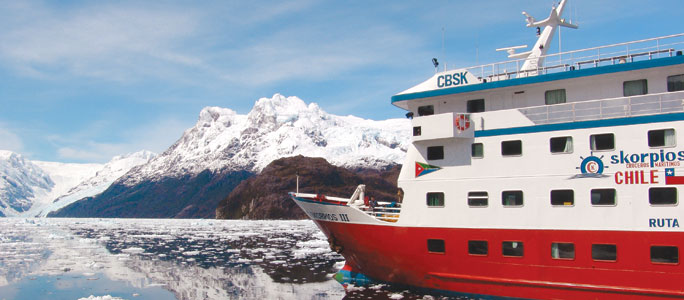 A proposta é irresistível:navegar pelos campos gelados da Patagônia Chilena e vislumbrar arquipélagos, glaciares e aldeias míticas com conforto cinco-estrelas. Bem-vindo aos cruzeiros Skorpios. Conhecidos pela excelência dos serviços e das instalações e pelo clima familiar a bordo, os navios da frota propõem fazer explorações instigantes e brindar a experiência com muitas delícias típicas patagônicas. Na rota Chonos, percorra a região dos Lagos e incontáveis ilhas remotas. A jornadaserá inesquecível!1º dia - Puerto Montt - Golfo de Ancud - Golfo CorcovadoChegada a Puerto Montt. Recepção e traslado ao terminal Skorpios para embarque no M/N Skorpios II. Partida às 12h00. Navegação através do arquipélago de Llanquihue. Durante o percurso, a cidade de Cabulco, antigo forte espanhol e, atualmente,importante centro pesqueiro industrial, poderá ser observada. Passagem pelo Golfo de Ancud e chegada ao legendário arquipélago de Chiloé. Navegação pelo Golfo Corcovado.2º dia - Canal de Moraleda - Punta Pescadores - Punta LeopardosPela manhã, navegação através dos canais Moraleda e Ferronave. Às 11h00, chegada e desembarque para visitar Puerto Aguirre, tranquila e charmosa aldeia de pescadores. Após embarque, o cruzeiro seguirá pelos canaisFeeronave, Pilcomayo e Canal Costa. Às 17h30, chegada a Punta Pescadores e desembarque em uma praia de pequenas pedras para realizar uma caminhada de 2km, apreciando o entorno natural, a flauna e a flora patagônica. Às 20h00, saída rumo ao Sul. Às 22h00,chegada aCaletaQuesahuen ou Punta Leopardos. 3º dia - Canal Témpanos - Laguna San RafaelNavegação pela baia de San Rafael e Canal Témpanos, para entrada na Laguna San Rafael. Desembarque para passeio em botes motorizados, para vislumbrar os impressionantes icebergs multicoloridos, caso as condições climáticas permitirem. Saída às 17h00, rumo ao Fiorde Quitralco.4º dia - Fiorde Quitralco - Canal MoraledaApós o café da manhã, os passageiros poderão tomar banhos termais entre 30º a 36º C, em piscinas cobertas ou ao ar livre. Passeio em bote motorizado pelo interior do fiorde, caso as condições climáticas permitirem. Às 18h00, saída rumo a Chiloé, navegando pelos canais Moraleda e Pérez Norte.5º dia - Ilhota Conejos - DalcahueNavegação através do Canal Leucayec, com vista parcial da IlhaMelinka, no Arquipélago de Chonos - antigo refúgio de piratas. Travessia do Golfo Corcovado, margeando a costa oriental de Chiloé, Canal Yal e Estreito de Castro. Às 11h00, chegada à Ilhota Conejos, localizada no canal de Queilén e desembarque para passeio em botes a motor para avistar aves da zona e os pinguins de Magalhães. Navegação entre as ilhas Lemuy e Chelin e às 17h00, chegada em Dalcahue para desembarque e visita a feira de artesanato local, a igreja e passear pela beira mar. Às 23h00, saída com destino a Puerto Montt. Ceia de despedida.
6º dia - Puerto MonttCafé da manhã a bordo e desembarque após as 09h30. Datas de Saída: 2020 - 2021Validade:  Set 2020 a Abr 2021 (Preços por pessoa em US$)Estadia de 1 noite adicional:Hospedagem no cruzeiro na noite de sexta-feira: US$138,00 por pessoaImportante:Taxa portuária: US$ 40,00 por pessoaTraslado aeroporto de Puerto Montt/Terminal Skorpios II: US$ 23,00 por pessoa, ida e volta US$ 46,00 por pessoa. Política de crianças:Crianças entre 1 e 5 anos: grátis, compartindo a cama com adulto.Crianças ente 6 e 11 anos: tarifa com 50% de desconto compartindo a cabine com 2 adultos.Crianças a partir de 12 anos: tarifa normal.O cruzeiro inclui:5 noites no cruzeiro M/N Skorpios IITodas as refeiçõesOpen bar (todas as bebidas)Explorações terrestres com guias especializadosO cruzeiro não inclui:Despesas de caráter pessoal, gorjetas, telefonemas, etcTaxa portuáriaTraslados em Puerto MonttPasseios opcionaisQualquer item que não esteja no programaDocumentação necessária para portadores de passaporte brasileiro:Passaporte: com validade mínima de 6 meses ou carteira de identidade original e em bom estado de conservação (não é válido carteira de habilitação ou classista)Visto: não é necessário visto para o ChileVacina: não é necessário Valores em dólares americanos por pessoa, sujeitos à disponibilidade e alteração sem aviso prévio.01/04/2020Baixa TemporadaAlta TemporadaSet 2020: 15Dez 2020: 20, 27Out 2020: 03, 10, 17, 24, 31Jan 2020: 02, 09, 16, 23, 30Nov 2020: 07, 14, 21, 28Fev 2020: 06, 13, 20, 27Dez 2020: 05, 12Mar 2021: 06, 13, 20, 27Abr 2021:  03, 10, 17, 24DecksDecksAtenasAcropolisParthenonOlympoAthosCabineTemporadaSinglebaixaUS$ 3.300SinglealtaUS$ 3.630DuplabaixaUS$ 2.210US$ 2.310US$ 2.360DuplaaltaUS$ 2.430US$ 2.530US$ 2.580TriplabaixaUS$ 1.840US$ 1.920US$ 1.970TriplaaltaUS$ 2.020US$ 2.110US$ 2.150DuplaMatrimonialbaixaUS$ 2.460US$ 2.460DuplaMatrimonialaltaUS$ 2.680US$ 2.680QuádruplabaixaUS$ 1.660US$ 1.730US$ 1.770QuádruplaaltaUS$ 1.825US$ 1.898US$ 1.935Suite JrbaixaUS$ 2.560Suite JraltaUS$ 2.780Suite MasterbaixaUS$ 2.800Suite MasteraltaUS$ 3.070